Matters to be resolved concerning Test Guidelines for Black WalnutDocument prepared by the Office of the UnionDisclaimer:  this document does not represent UPOV policies or guidance	The Enlarged Editorial Committee (TC-EDC), at its meetings held in Geneva, in March 26 and 27, 2018, and October 28, 2018, considered document TG/JUGLA(proj.4)  and agreed that the technical issues raised on the draft Test Guidelines for Black Walnut should be addressed by the TWF (see document TC/54/31 “Report”, Annex II).	The following table presents all the comments made by the TC-EDC on the draft Test Guidelines for Black Walnut (document TG/JUGLA(proj.4)), including the technical issues, with the proposed responses by the Leading Expert, Ms. Victoria Colombo (Spain).[End of document]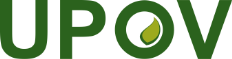 EInternational Union for the Protection of New Varieties of PlantsTechnical Working Party for Fruit CropsForty-Ninth Session
Santiago de Chile, Chile, November 19 to 23, 2018TWF/49/7Original:  EnglishDate:  November 14, 2018Cover page- to add “Juglans ×intermedia Jacques” as synonym to “Juglans nigra x Juglans regia”- to check whether “J. x paradox” as hybrid binomial for “Juglans hindsii x J. regia”Leading Expert:  agreed2.3to read “5 trees (one-year-old grafts). The rootstock to be used is the progeny Ng209xRa or any other variety specified by the authority”Leading Expert:  agreed3.3.3to be moved to 3.1Leading Expert:  agreed4.2.3to be deletedLeading Expert:  agreedChar. 4- state 1 to read “absent or rudimentary”- state 2 to read “fully developed” Leading Expert:  agreedChar. 5to delete example variety “Eurowalnut B03”Leading Expert:  agreedChar. 11to read “Catkin: presence of fully developed catkins”Leading Expert:  to read “Catkin: presence at Dm stage”Char. 13to check wording and use same approach as in Walnut (lateral/ventral view)Leading Expert:  yes, it should read “ventral view” as in the Test Guidelines for WalnutChar. 15to read “Nut: shape of apex perpendicular to sature” (see char. 14 and 8.2)Leading Expert:  agreedAd. 2to delete last sentence (covered by growth stage 2)Leading Expert:  agreedAd. 3to read “...High		17 < number of leaflets < 21Very high		21 >number of leaflets”Leading Expert:  agreedAd. 6to read “Female flower is considered conspicuous if flowers are present at stage Df (see 8.3).  Female flower is considered non conspicuous when the flowers appear only are observed when the leaves are fully developed.”Leading Expert:  agreedAd. 11to read “Observations on the presence of fully developed catkins should be made between stages Bm and Dm (see 8.3).”Leading Expert:  to keep it as it isTC-EDC/Oct18:  What means fully developed, interaction between fully developed and growth stages/ phenological stages?Leading Expert:  Fully developed is when polinic sacs are full.  Sentence to read “Observations on the presence of fully developed catkins should be never before Dm (see 8.3).”Ad. 12- to check whether to be observed at stage Cm (Bm too eraly?)- to check whether Chars 11 and 12 can be observed at the same timeLeading Expert:  It is not that it has to be observed at stage Bm or Cm, it is in the interval from Bm to Cm.  Ad 11: The expert explains that catkins sometimes can be seen badly developed at Bm, but some other times it is neccesary to wait until Cm or even Dm to observe them (when this happens, they usually fall very early).  So then, the proposal for Ad. 12 is: “The shape of catkins should be observed between Bm and Cm stages.”Ad. 13relative width scale is upside down (invert “narrow” and “broad”)Leading Expert:  agreedAd. 15 to add “Observation should be made facing the suture.”Leading Expert:  agreedAds. 16, 17, 18to read “Time of … is reached when …”Leading Expert:  agreedAd. 19to be deletedLeading Expert:  agreedAd. 20to read “Time of … is reached when …”Leading Expert:  agreed8.3clarification needed on growth stages (age of trees for observation, does not correspond to growth stages) (to check whether they are needed, information covered in 3.1.3?)Leading Expert:  Point 3.1.3 only refers to the fruit and the expert considers that it is necessary to indicate when to begin to look at a characteristic to be representative. The age of flowering is very variable between varieties so, the expert consider it is good to indicate it.But as it is difficult to homogenize the intervals, if needed, Point 8.3 could be removed.In the English version of the guidelines should say only “Phenological stages”. Point 8.3.3.in the English “and” should be said “or”.TC-EDC/Oct18:  to check whether growth stages (1), (2), (3) to be moved to Chapter 8.1 (no growth stages, time of observation) and to clarify when observations are madeLeading Expert:  - to include in point 8.1 (c) “always in full flowering of the second year, both masculine and feminin”, this way it could be reduced to 1 and 2. - 8.1 (d) should also include that the minimum number of fruits to be onserved is 25 per tree, per year.  